                   История моей семьи в годы Великой Отечественной войны                                                Сорокин Владимир Иванович                                                              1915-….Мой рассказ основывается на устной истории моей семьи. Мой двоюродный прадедушка Сорокин Владимир Иванович родился в 1915 году в деревне Ежово Козьмодемьянского уезда Марийской автономной области. Его призвали на фронт в декабре 1941 года. Владимиру было 26 лет, когда началась война. Он уже работал на заводе, окончив школу. Был храбр и решителен, командование его ценило. За несколько месяцев, проведенных на фронте, убил большое количество противников. Смело сражался за свою Родину.  Но к сожалению, связь прервалась с ним уже в 1942 году. Он числился как пропавший без вести. В настоящее время я не смогла найти никакой информации о прадеде, не осталось даже фото. Собирая информацию, я поняла, насколько сильно горжусь своей семьей. Обязательно спрашивайте, узнавайте, если в Вашей семье есть люди, сражавшиеся за Родину. Мы обязаны хранить память о людях, защищавших наше светлое небо над головой. 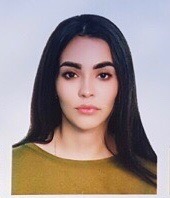                                                                                          Садыкова Диляра гр.9105